JOHN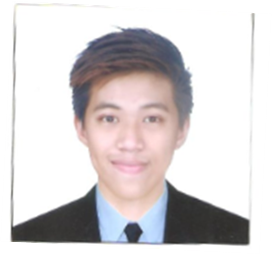 Email:   JOHN.374382@2freemail.com Visa Status : Visit VisaOBJECTIVES	To feel and experience the actual world of work, develop the value of professionalism and love of work as well as to improve my personality as a career person while utilizing my skills.SKILLS AND ABILITIESKnowledgeable in MS Office ApplicationsTechnical SupportClerical/Office Works/Entertaining Applicants Can speak and understand English and Filipino LanguageEffective listening skill Trustworthy, Hardworking, with good moral values and standard Ability to do presentations in a group setting Able to multi-task and prioritize own work. Customer-oriented focus with a creative, aggressive and winning attitude EDUCATIONAL ATTAINMENTTertiary		:	Batangas State University				Golden Country, Alangilan, Batangas City				Bachelor of Industrial TechnologyMajor in Instrumentation and Control Technology				March 2014Secondary	:	St. Joseph Academy 				San Jose, Batangas				April 2011Primary		:	Concepcion Elementary School				Concepcion, Batangas City				March 2007AWARDS AND RECOGNITIONDean’s Lister, SY 2012-2013, 1st semesterDean’s Lister, SY 2013-2014, 1st  semesterEMPLOYMENT EXPERIENCE: Distributor Sales Information PersonnelROYAL SALES MARKETING CORPORATIONSampaga, Batangas CityApril 2016-September 2017Job Description:1. Acts as a support on a per distributor basis in ensuring the provision of complete, accurate, reliable and prompt (CARP) sales and marketing information.2. Provides the Distributor Sales team with weekly and monthly Sales Update and KRA achievement.3. Aids in the analysis of the relevant information to identify root causes, issues, and/or opportunities (that can be translated to action programs or forwarding actions).4. Regularly provides the SAP with the CARP sales & marketing data and insights.5. Works on the data integration and validation to provide more meaningful analysis.6. Acts as the “trigger point” in spotting issues and opportunities in the operation.7. Monthly presentation of Distributor Sales and KRA performance with insights to identify key issues and to discuss and agree next steps/action plans with the entire sales team.Service CrewSHAKEYS BATANGAS CITYPallocan East,  Batangas CityMay 2014 – March 2016Job Description:1. Greet and welcome the customer.2. Assist the customer by giving and showing the menu3. Maintain the cleanliness and the orderliness of the store.4. Ensuring the availability of the food and stocks5. Responsible for the inventories and expiration of then stocks6. Provides overall customer satisfaction7. Know the daily, weekly, and monthly target8. Have a good relationship with the other crew and managers.TRAININGS AND SEMINARS ATTENDED:On-the-Job TraineeIBAAN ELECTRIC AND ENGINEERING CORPORATIONIbaan, BatangasNovember 2012-February 2013Job Description:1. Assigned as a receptionist in front desk.2. Assisting maintenance technician on trouble-shooting.3. Conducting field work (mapping/area validation via gps)4. Encoding and printing documents.On-the-Job TraineeSORO-SORO IBABA DEVELOPMENT COOPERATIVE FEEDMILLSSoro-soro Karsada, Batangas CityAugust 2013-November 2013Job Description:1. Monitoring temperature level of the boiler.2. Assisting maintenance operator on trouble-shooting3. Encoding machine’s daily reading4. Assisting maintenance operator on changing feeds’ screen.5.. Creating reports/incident reportsPERSONAL INFORMATION	Age			:	22	Date of Birth		:	April 11, 1995	Gender		:	Male	Civil Status		:	Single	Height			:	5’9”	Weight			:	55 kg.	Nationality		:	Filipino	Religion		:	Roman CatholicI hereby certify that above-mentioned informations are authentic to the best of my knowledge.